Μελετήστε τα παρακάτω κείμενα και συγκεντρώστε τα αίτια του πολέμου, όπως αναφέρονται. Το τελευταίο κείμενο αναφέρεται στα αίτια του πελοποννησιακού πολέμου. Θα μπορούσε να χαρακτηριστεί επίκαιρο;https://www.tanea.gr/2010/12/23/world/aitia-pole-oy-i-kli-atiki-allagi/Αιτία πολέµου η κλιµατική αλλαγή23 Δεκεμβρίου 2010 | 07:00Xώρες διψασµένες για πετρέλαιο ανταγωνίζονται για τον έλεγχο περιοχών που διαθέτουν ορυκτά και αντιµετωπίζουν την κλιµατική αλλαγή. Ο αµερικανικός στρατός µε αναπάντεχους συµµάχους ανησυχεί ότι όλα αυτά τα θέµατα αποτελούν µια νέα πηγή συγκρούσεων.Σπάνια ορυκτά. Τρόφιµα και νερό. Αρόσιµη γη. Δάση πουβοηθούν στονκαθαρισµότης ατµόσφαιρας. Εκεί που λαµβάνονται οι αποφάσεις για τον αµερικανικό στρατό και στους διαδρόµουςόπου κανονίζεται η πολιτική τωνκρατών,αυτά τα θέµατα δεν θεωρούνται πλέον περιβαλλοντικά, αλλά πιθανές αιτίες συγκρούσεων για τον 21ο αιώνα.Κατά κάποιον τρόπο βέβαια ο ρόλος των πλουτοπαραγωγικών πηγών στη δηµιουργία συγκρούσεων δεν είναι καινούργιος.Οπως οι ισπανοί κονκισταδόρες έψαχναν χρυσάφι, έτσι και ο Σαντάµ Χουσεΐν πολέµησε για το πετρέλαιο του Κουβέιτ. Και πολλές χώρες στην Αφρική και τη Μέση Ανατολή φοβούνται ότι οι γείτονές τους θα περιορίσουν τα νερά του Νείλου, του Ευφράτη και του Ιορδάνη. Τώρα ένα νέο πεδίο συστηµατικής µελέτης ανοίγει σε διάφορα ερευνητικά κέντρα, στο Πεντάγωνο αλλά και σε µυστικές υπηρεσίες.Λαµβάνεται η υπόθεση ότι ο 21ος αιώνας θα διαµορφωθεί όχι µόνο από την ανταγωνιστική οικονοµική ανάπτυξη, αλλά και από διάφορες ελλείψεις – ελάττωση των ορυκτών, ερηµοποίηση της γης, µόλυνση  ή υπερβολική κατανάλωση των υδάτινων πόρων και καιρικές αλλαγές που θα οδηγήσουν στην εξαφάνιση ψαριών και καλλιεργήσιµων εδαφών. Ειδικοί σε θέµατα εθνικής ασφαλείας έχουν αρχίσει να ορίζουν παράγοντες απειλών για την «ασφάλεια του περιβάλλοντος» και να τους µελετούν, συχνά µαζί µε οργανώσεις οικολόγων (…)ΤΟ ΠΟΛΙΤΙΚΟ ΘΕΜΑ: Καθώς οι αναπτυσσόµενες χώρες εκβιοµηχανίζονται, ανταγωνίζονται για πηγές ή χρησιµοποιούν πηγές που εξάγουν ως διαπραγµατευτικό χαρτί, η Κίνα κάνει και τα δύο.ΠΗΓΕΣ: Πετρέλαιο, σπάνια ορυκτά, ψάρια, θαλάσσιες ζώνες για εµπόριο και εξερεύνηση του βυθού.Η Κίνα αγοράζει δικαιώµατα εκµετάλλευσης ορυκτών σε όλη την Ασία, την Αφρική και τη Λατινική Αµερική. (..)Μέσα σε λιγότερο από 40 χρόνια η Κίνα από υπανάπτυκτη έφθασε να γίνει η δεύτερη µεγαλύτερη οικονοµία στον κόσµο και η µεταβολή αυτή δηµιούργησε ένα τεράστιο χάσµα µεταξύ πλούσιων και φτωχών. Οι ηγέτες της φοβούνται ιδιαίτερα την πολιτική και κοινωνική αστάθεια και γι’ αυτό µέσω της γοργής ανάπτυξης θέλουν να µοιράσουν τον νέο πλούτο. Οµως συχνά αντιπαρατίθεται µε τη Δύση για χώρες όπως το Σουδάν και το Ιράν, από τις οποίες αγοράζει πετρέλαιο. Διεκδικεί επίσης κάποια νησιά από την Ιαπωνία, δηµιουργώντας µια διαρκή ένταση στην περιοχή.ΤΟ ΠΟΛΙΤΙΚΟ ΘΕΜΑ: Δικαιώµατα στον βυθό κάτω από τους παγετώνες που λειώνουν.ΠΗΓΕΣ: Εξερεύνηση για ορυκτά, πετρέλαιο και αέριο καθώς και για αλιεία.(..)Ο πόλεμος και τα αίτιά του https://repository.kallipos.gr/bitstream/11419/6146/3/01_chapter_5.pdfΕίδη πολέμωνΟ πόλεμος είναι το διαμετρικά αντίθετο της ειρήνης, η πιο ακραία και ολοκληρωτική μορφή ένοπλης σύγκρουσης. Είναι η χρήση εκτεταμένης ένοπλης βίας μεταξύ κρατών, η σύγκρουση μεταξύ των ενόπλων δυνάμεων δύο ή περισσότερων κρατών πέρα από το επίπεδο των περιορισμένων θερμών επεισοδίων. Οι πόλεμοιείναι κατά βάση δύο ειδών, διεθνείς, δηλαδή διακρατικοί, και εσωτερικοί, αν και υπάρχουν, όπως θα δούμε, και ενδιάμεσες ή σύνθετες κατηγορίες πολέμων.Οι διακρατικοί πόλεμοι διακρίνονται σε αμυντικούς πολέμους και επιθετικούς (επεκτατικούς- κατακτητικούς). Οι διακρίσεις που αναφέραμε δεν καλύπτουν όλο το φάσμα των ένοπλων συγκρούσεων και των αιτίων τους ανά τους αιώνες. Υπάρχουν επίσης πόλεμοι δυναστικοί (ειδικά εμφύλιοι πόλεμοι στην ǿσπανία πριν από τον 20ό αιώνα), θρησκευτικοί (οι τέσσερις Σταυροφορίες και εν μέρει ο Τριακονταετής Πόλεμος τουπρώτου μέρους του 17ου αιώνα) και ιμπεριαλιστικοί-αποικιοκρατικοί πόλεμοι, οι κατακτήσεις με τις οποίες τα ευρωπαϊκά κράτη υποδούλωσαν τη Βόρεια και Νότια Αμερική και στη συνέχεια εκτεταμένες περιοχές της Αφρικής και τμήματα της Ασίας. Υπάρχουν επίσης ολοκληρωτικοί πόλεμοι (όπως οι δύο Παγκόσμιοι Πόλεμοι) και ηγεμονικοί πόλεμοι που στόχο έχουν τη διεθνή ηγεμονία μίας μεγάλης δύναμης ή ενός συνασπισμούκρατών. Από πλευράς μέσων και της έκτασης της ένοπλης βίας που χρησιμοποιείται, οι πόλεμοι διακρίνονται σε ανταρτοπολέμους, όπως η Κουβανική Επανάσταση υπό τον Fidel Castro (1953-1959), συμβατικούς πολέμους και πυρηνικούς πολέμους.Εξυπακούεται ότι δεν έχουν υπάρξει πυρηνικοί πόλεμοι, λόγω της «αμοιβαίας πυρηνικής αποτροπής» (mutual nuclear deterrence) (γνωστής και ως MAD: mutual assured destruction: αμοιβαία σίγουρης καταστροφής) που ίσχυσε κατά τον κατά τον Ψυχρό Πόλεμο και κρατάει και στη μεταψυχροπολεμική εποχή. Απότην άλλη, βέβαια, έλαβαν χώρα οι δύο φοβερές πυρηνικές επιθέσεις των ΗΠΑ προς το τέλος του Β΄ Παγκοσμίου Πολέμου εναντίον της ǿαπωνίας (τον Αύγουστο του 1945).Αίτια, συνέπειές και Επιπτώσεις του πολέμου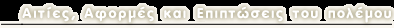 Η σταδιακή μετατροπή της Δηλιακής συμμαχίας σε Αθηναϊκή ηγεμονία έθετε σε κίνδυνο την ύπαρξη της ισορροπίας των δυνάμεων των ελληνικών πόλεων κι είχε ως άμεσο αποτέλεσμα να κάνει τους συμμάχους επιφυλακτικούς ως προς την αθηναϊκή πολιτική.Αν και ήταν σύγχρονος με τα γεγονότα που εξιστορούσε ο Θουκυδίδης, μπόρεσε να διακρίνει τις αιτίες από τις αφορμές του πολέμου και να προβλέψει ως ένα βαθμό τα αποτελέσματά του.Η ύπαρξη της δυαρχίας των μεγαλύτερων πόλεων της εποχής, της Αθήνας και της Σπάρτης, η αντίθεση των αρχών του πολιτεύματός τους και οι πολιτισμικές διαφορές στον τρόπο ζωής και σκέψης δημιουργούσαν αναπόφευκτα μια φυσική εχθρότητα σε επίπεδο ιδεολογικής αντιπαράθεσης. Οι αρχαίοι είχαν συνείδηση αυτών των αντιθέσεων οι οποίες συνοψίζονται στη δημηγορία των Κορινθίων προς τους Σπαρτιάτες, όπως μας την παραδίδει ο Θουκυδίδης (Iστοριών 1.70-71).Στον οικονομικό τομέα η Αθήνα, για να διατηρήσει την εμπορική της υπεροχή, έπρεπε να επιβάλει την κυριαρχία της στη θάλασσα παρακάμπτοντας τη δύναμη των ανταγωνιστών της, και κυρίως της Κορίνθου, μιας από τις πιο σημαντικές εμπορικές και οικονομικές δυνάμεις της εποχής.Κοινό χαρακτηριστικό όλων των αποφάσεων και των πράξεων της Αθήνας που έδωσαν την αφορμή για την έκρηξή του ήταν ότι έθιγαν οικονομικά, έβλαπταν στρατιωτικά και πρόσβαλλαν σε συναισθηματικό επίπεδο την υπερηφάνεια των συμμάχων της Σπάρτης, όπως για παράδειγμα της Κορίνθου η οποία και έδωσε την αποφασιστική ώθηση για την κήρυξη του πολέμου.http://www.ime.gr/chronos/05/gr/politics/221causes.html